Семинар Лаборатории Алгебраической геометрии  и ее приложенийЦикл лекций: понедельник 19 июня 2017 г. среда 21 июня 2017 г., пятница 23 июня 2017 г.Начало в 17:00 ул. Усачева, д.6, аудитория 30619.06.2017: Cannon-Thurston maps and Kleinian groups (1)
Let M be a closed hyperbolic 3-manifold fibering over theircle with fiber a closed surface S. The inclusion of Sinto M lifts to a map between universal covers \tilde{S}
and \tilde{M}. In the early 80's Cannon and Thurston showed that this inclusion extends to a continuous map between their compactifications: namely the 2-disk and the 3-ball. This gives rise to a space-filling (Peano) curve from the circle onto the 2-sphere, equivariant under the action of the fundamental group of S. This led Thurston to the following questions.1) Is this a general phenomenon for finitely generated discrete subgroups of the isometry group of hyperbolic 3-space?2) How does this map behave with respect to sequences of representations?In the first lecture I shall survey an affirmative answer to Question 1. In the second, I shall give a review of work (joint in parts with C. Series and K. Ohshika) leading to a resolution of Q. 
21.06.2017: Cannon-Thurston maps and Kleinian groups (2)
23.06.2017: Cannon-Thurston maps in Geometric Group Theory
Let M be a closed hyperbolic 3-manifold fibering over the circle with fiber a closed surface S. The inclusion of S into M lifts to a map between universal covers \tilde{S} and \tilde{M}. In the early 80's Cannon and Thurston showed that this inclusion extends to a continuous map between their compactifications: namely the 2-disk and the 3-ball. This can be extended to a considerably broader framework in the context of (Gromov) hyperbolic groups. I shall survey some of the developments in this broader context..Приглашаются все желающие!Цикл лекций прочтет Махан Митра (Mahan Mj.)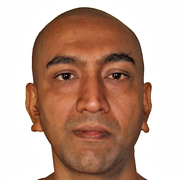 